附件2：                                             阳光校区电子地图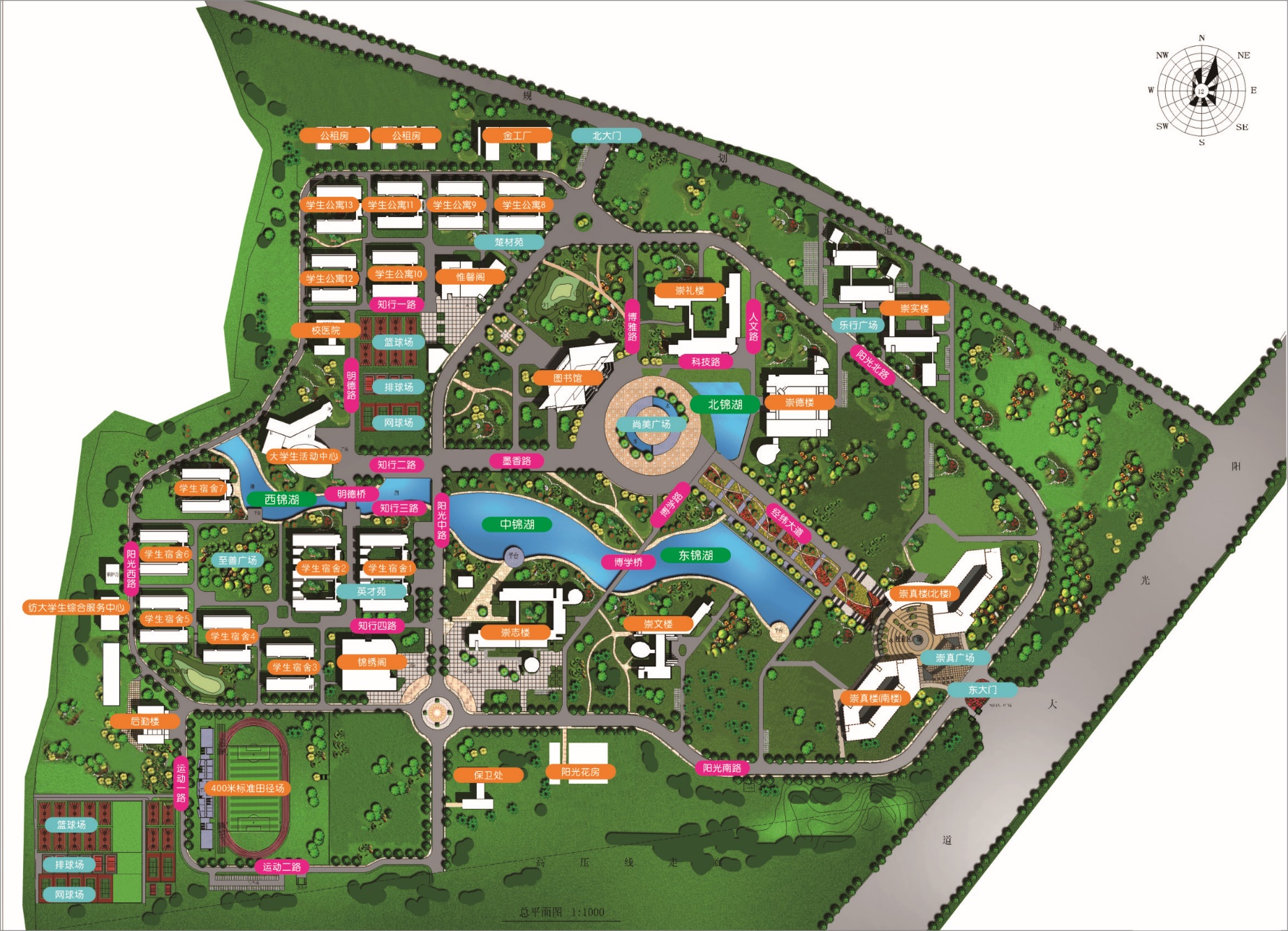 阳光校区3号教学楼（崇志楼）平面图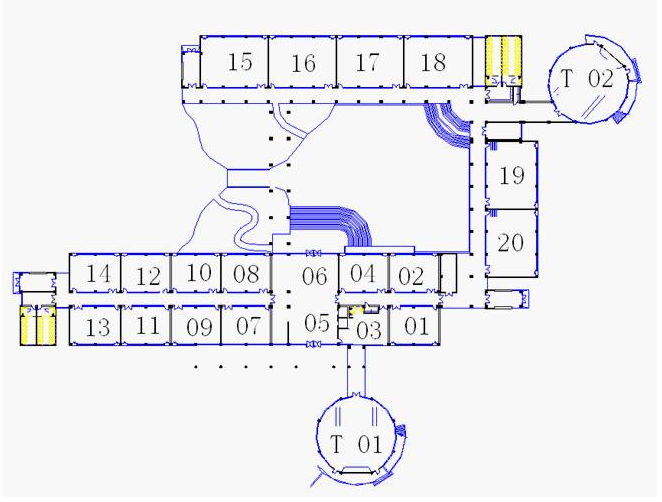 